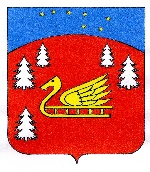 Администрациямуниципального образования Красноозерное поселениемуниципального образования  Приозерский муниципальный районЛенинградской областиП О С Т А Н О В Л Е Н И Еот  «02» марта  2018  года                              №   59О Руководстве по соблюдению обязательных требований при осуществлении муниципального жилищного контроля на территории муниципального образования Красноозерное сельское поселение муниципального образования Приозерский муниципальный район Ленинградской областиВ соответствии с  частью 1 статьи 8.2 Федерального закона от 26.12.2008г. № 294-ФЗ «О защите прав юридических лиц и индивидуальных предпринимателей при осуществлении государственного контроля (надзора) и муниципального контроля», Федеральным законом от 06.10.2003г. № 131-ФЗ «Об общих принципах организации местного самоуправления в Российской Федерации», на основании Устава муниципального образования Красноозерное сельское поселение, администрация муниципального образования Красноозерное сельское поселение муниципального образования Приозерский муниципальный район Ленинградской области ПОСТАНОВЛЯЕТ:1. Утвердить Руководство по соблюдению обязательных требований при осуществлении муниципального жилищного контроля на территории муниципального образования Красноозерное сельское поселение муниципального образования Приозерский муниципальный район Ленинградской области (приложение).2. Опубликовать настоящее постановление на официальном сайте муниципального образования  Красноозерное сельское поселение в сети Интернет www.krasnoozernoe.ru.  3.   Постановление вступает в силу с момента опубликования. 4.   Контроль за исполнением настоящего постановления оставляю за собой.Глава администрации                                                                                           Ю.Б. ЗаремскийИсп.: Анкру О.Разослано: Дело-3, прокуратура-1, СМИ-1ПриложениеУТВЕРЖДЕНОпостановлением администрации МО Красноозерное сельское поселение № 59  от «02» марта 2018 г.Руководство по соблюдению требований жилищного законодательствапри осуществлении муниципального жилищного контроля Административный регламент исполнения муниципальной функции «Осуществление муниципального жилищного контроля на территории муниципального образования», утвержденный постановлением Администрации муниципального образования Красноозерное сельское поселение муниципального образования Приозерский муниципальный район Ленинградской области разработан в соответствии с:- Конституцией Российской Федерации;- Жилищным кодексом Российской Федерации.- Кодексом Российской Федерации об административных правонарушениях;-  Федеральным законом от 26.12.2008 № 294-ФЗ «О защите прав юридических лиц и индивидуальных предпринимателей при осуществлении государственного контроля (надзора) и муниципального контроля».- Федеральным законом от 06.10.2003 № 131-ФЗ «Об общих принципах организации местного самоуправления в Российской Федерации».- Федеральным законом от 25.06.2012 № 93-ФЗ «О внесении изменений в отдельные законодательные акты Российской Федерации по вопросам государственного контроля (надзора) и муниципального контроля».- Федеральным законом от 02.05.2006 № 59-ФЗ «О порядке рассмотрения обращений граждан Российской Федерации».- Приказом Минэкономразвития Российской Федерации от 30.04.2009 № 141 «О реализации положений Федерального закона «О защите прав юридических лиц и индивидуальных предпринимателей при осуществлении государственного контроля (надзора) и муниципального контроля».-  Уставом муниципального образования.Основными задачами муниципального жилищного контроля является:- проверка соблюдения юридическими лицами, индивидуальными предпринимателями и гражданами обязательных требований, установленных жилищным законодательством, законодательством об энергосбережении и о повышении энергетической эффективности, требований к использованию и сохранности жилищного фонда, в том числе требований к жилым помещения, их использованию и содержанию, использованию и содержанию общего имущества собственников помещений в многоквартирных домах; - защита государственных, муниципальных и общественных интересов, а также прав граждан, юридических лиц и индивидуальных предпринимателей в сфере жилищных правоотношений.Предметом муниципального жилищного контроля является:проверка соблюдения юридическими лицами, индивидуальными предпринимателями, гражданами обязательных требований, установленных в отношении муниципального жилищного фонда Федеральными законами Российской Федерации, законами Иркутской области, а также муниципальными правовыми актами В силу положений Жилищного кодекса Российской Федерации граждане и юридические лица, осуществляя различные права, связанные с пользованием жилищным фондом, обязаны:- использовать жилые помещения, а также подсобные помещения и оборудование без ущемления жилищных, иных прав и свобод других граждан;- бережно относиться к жилищному фонду и земельным участкам, необходимым для использования жилищного фонда;- выполнять предусмотренные законодательством санитарно-гигиенические, экологические, архитектурно-градостроительные, противопожарные и эксплуатационные требования;- своевременно производить оплату жилья, коммунальных услуг, осуществлять выплаты по жилищным кредитам.Перечень актов, содержащих обязательные требования, соблюдение которых оценивается при проведении мероприятий по контролю при осуществлении муниципального жилищного контроля на территории  муниципального образованияРаздел I. Федеральные законы Раздел II. Нормативные правовые акты федеральных органов исполнительной власти и нормативные документы федеральных органов исполнительной власти Раздел III. Законы и иные нормативные правовые акты субъектов Российской Федерации  № Наименование и реквизиты актаКраткое описание круга лиц и (или) перечня объектов, в отношении которых устанавливаются обязательные требованияУказание на структурные единицы акта, соблюдение которых оценивается при проведении мероприятий по контролюЖилищный кодекс Российской Федерацииот 29.12.2004№ 188-ФЗГраждане, индивидуальные предприниматели, юридические лица, использующие  жилые помещения, муниципального жилищного фондаСтатья 20Федеральный закон                       от 26.12.2008         № 294-ФЗ «О защите прав юридических лиц и индивидуальных предпринимателей при осуществлении государственного контроля (надзора) и муниципального контроля»Индивидуальные  предприниматели, юридические лица, использующие  жилые помещения, муниципального жилищного фондаФедеральный закон                        от 25.06.2012 № 93-ФЗ «О внесении изменений в отдельные законодательные акты Российской Федерации по вопросам государственного контроля (надзора) и муниципального контроля»Граждане, индивидуальные предприниматели, юридические лица, использующие  жилые помещения, муниципального жилищного фондаСтатья 21№ Наименование документа (обозначение)Сведения об утвержденииКраткое описание круга лиц и (или) перечня объектов, в отношении которых устанавливаются обязательные требованияУказание на структурные единицы акта, соблюдение которых оценивается при проведении мероприятий по контролю1О реализации положений Федерального закона «О защите прав юридических лиц и индивидуальных предпринимателей при осуществлении государственного контроля (надзора) и муниципального контроля»Приказ Минэкономразвития России от 30.04.2009 № 141Индивидуальные  предприниматели, юридические лица, использующие  жилые помещения, муниципального жилищного фонда№ Наименование документа (обозначение) и его реквизиты Краткое описание круга лиц и (или) перечня объектов, в отношении которых устанавливаются обязательные требования Указание на структурные единицы акта, соблюдение которых оценивается при проведении мероприятий по контролю Закон Ленинградской области от 2 июля 2013 года
N 49-оз «О муниципальном жилищном контроле на территории Ленинградской области и взаимодействии органов муниципального жилищного контроля с органом государственного жилищного надзора Ленинградской области»Граждане, индивидуальные предприниматели, юридические лица, использующие  жилые помещения, муниципального жилищного фонда